										URBANA ARTS AND CULTURE COMMISSION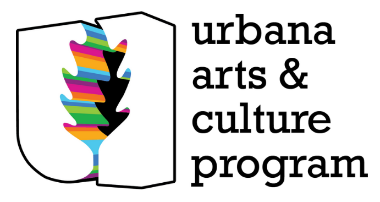 MINUTES OF A REGULAR MEETINGDate:	Tuesday, January 11, 2022time:		4:30 P.M.place:	Meeting via Zoom Webinar (Meeting ID: 845 5323 2704)MEMBERS PRESENT:	Lori Fuller, Barbara Hedlund, Frank Monica, Sarah Buckman, Howard Schein, Gonzalo PinillaMEMBERS EXCUSED:	MEMBERS ABSENT:	Heather Rose, Ebony SmithSTAFF PRESENT:	Rachel Storm, Arts & Culture Coordinator; Stepheny McMahon, Economic Development SupervisorOTHERS PRESENT:	Poet Laureate Ashanti FilesCALL TO ORDER, ROLL CALL AND DECLARATION OF QUORUMThe Urbana Arts and Culture Commission was called to order at 4:30 P.M by Hedlund. Storm took roll and a quorum was declared present. APPROVAL OF MINUTES OF PREVIOUS MEETINGDecember 14, 20201ADDITIONS TO THE AGENDAPer Commission, the December 14, 2021 minutes were moved to be reviewed and approved for the February 08, 2022 meeting. Giovanna Dibenedetto is moving her presentation to February 08, 2022 meeting. Leslie Smith will instead be presenting her presentation 2020 Arts Grant, PUBLIC INPUTThere was none.PRESENTATIONSi. Will Reger will present the final report for the 2021 Urbana Arts Grant, Red Herring Poetry and Arts Community Celebration ii. Jes DeVries of the University YMCA's New American Welcome Center will present the final report for the 2021 Urbana Arts Grant, Thriving Together Community Art Installation iii. Leslie Smith presenting her 2020 Urbana Arts Grant, Dramatic Arts, “Black Voices   Theater Production. All final reports presented at this meeting will be made available on the Urbana Arts and Culture Commission meeting page for Tuesday, July 13, 2021: www.urbanaillinois.us/node/9495 Staff ReportRachel Storm the Urbana Arts and Culture Coordinator, presented the Staff Report. Covid 19 continues to make an impact on in person meetings and events which will remain virtual and or outside for the foreseeable future. The part time Arts specialist position will be posted for opening and qualified recommendations and candidates need apply.  The new staff support assistant, Laura Wilder-Scaff has joined Community Development and Storm, suggested stopping in the office and saying hello. The last week to submit Arts Grants is coming to its deadline, which is January 16, by 11:59 P.m. There are three categories Tier I, Tier II and Tier III. The first year electronic applications can be submitted as well as paper applications. Jury’s will be assembled as well to help assist with Tier I and Tier II. Ashanti Files will be celebrated and there will be a virtual celebration to which all will be invited to share in her experiences and achievements. NEW BUSINESSTier III Urbana Arts Grants Process Overview The Arts and Culture Coordination will give an overview of the scoring sheets in advance of the January 18th Special Meeting for Tier III Grant Presentations.ADJOURNMENTWith no further business, Hedlund declared the meeting adjourned at 6:06 P.M. 